  Jakie miasto jest stolicą Szkocji?   Z czym kojarzy się jezioro Loch Ness?   Jaka roślina jest symbolem Szkocji?   Kto jest patronem Szkocji?   Jaką nazwę nosi szkocka "spódniczka"?   Jak nazywa się tradycyjny instrument szkocki?   Co to jest Kirk? GlasgowAberdeenEdynburg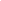 z potworemze słoną wodąz regatami wioślarskimikoniczynamarchewkapopłoch pospolityśw. Andrzejśw. Mikołajśw. Jerzykilttartanrattan  kobzafujarkadudyKościół szkockiKościół szkockiPartia Wolności SzkotówPartia Wolności Szkotówszkocka potrawaszkocka potrawa